SOLICITUD DE INCORPORACIÓN DE PERSONAL DOCENTE E INVESTIGADOR DE LA UNIVERSIDAD DE CÁDIZ A INSTITUTOS UNIVERSITARIOS DE INVESTIGACIÓNNombre del Investigador/a:	Categoría Profesional:	Departamento:Por la presente solicito mi adscripción al Instituto Universitario de Investigación de la Universidad de Cádiz denominado: Instituto de Investigación en Biomoléculas (INBIO)el cual se encuentra:		 en proceso de creación				 en funcionamientoLa solicitud de incorporación al Instituto Universitario de Investigación implica:- Como norma general, los investigadores pueden incorporarse a un único Instituto Universitario de Investigación. La pertenencia a más de un Instituto Universitario de Investigación requerirá autorización del Rector, o persona en quien delegue, adoptada previo informe de la Comisión de Investigación. En cualquier caso, será considerada como excepcional y no podrá prolongarse durante más de dos años (artículo 6.2 del Reglamento Marco UCA/CG10/2008, de 21 de julio, de Funcionamiento de los Institutos Universitarios de Investigación de la Universidad de Cádiz).- La parte correspondiente a los costes indirectos generados por cada investigador que, según la normativa vigente sean objeto de reintegro, serán asignados directamente al Instituto Universitario de Investigación.Fecha:								Firma: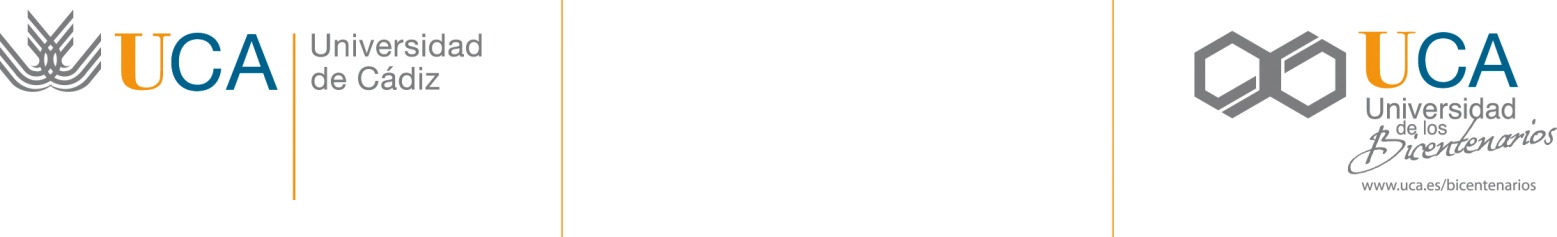 